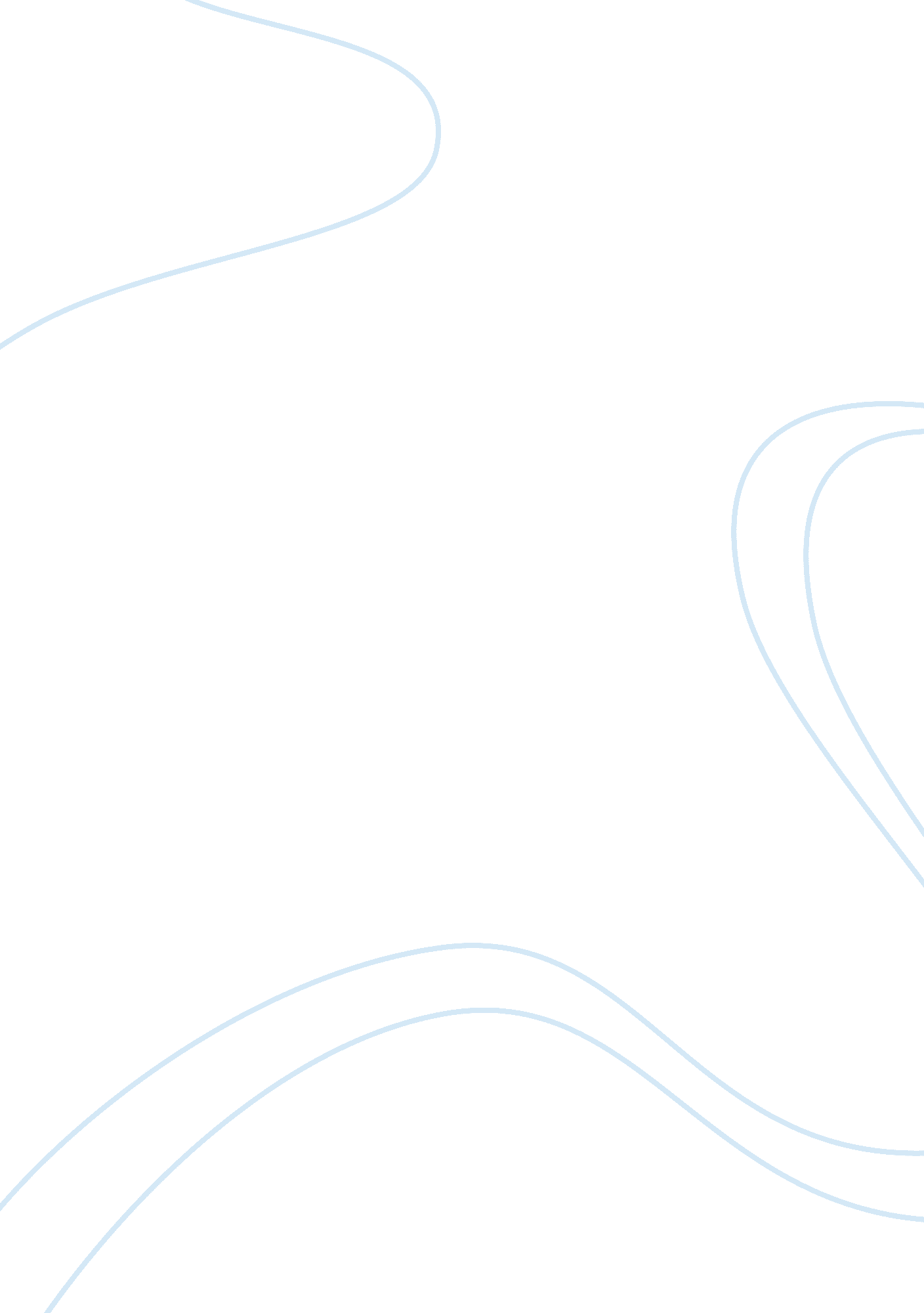 Campus violenceLaw, Crime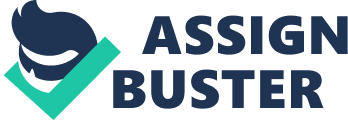 Campus crime is one of the most occurring crimes, in today’s society. As it is a very energetic and aggressive age, most of the students do not realize what they are doing; rather they just get influenced with the circumstances, and react just to that instance. Some times they over react to the situations that happen around them, and get into quarrels. A small start leads to big deeds, and they involve in. According to the Violent Victimization of College Students report (Baum & Klaus, 2005), college students ages 18 to 24 were victims of approximately 479, 000 crimes which include rape, sexual assault, robbery, aggravated assault and simple assault. This was during 1995 and 2002. In general, students of these ages are in need of money for regular partying, or for addictions like drinking and smoking, at times for drugs too. As the money they get from their part time jobs or from their parents are not enough, they start stealing money from their parents’ valets and it will slowly lead to big robberies. According to Carr & VanDeusen, sexual assault on campuses is more existing than that is reported officially (2004). Parents and Teachers should remind them often to be moral and guide them to get in a proper path. Teachers also should let the students know importance of their education and career, and observe their progress. Students were under the influence of alcohol or other drugs (Presley, Meilman, and Cashin, 1997). Alcohol and these drugs have major role in the campus violence. These students are to be taken to counseling, so that they realize the mistakes and keep themselves from such addictions. 